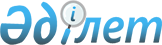 О внесении дополнений в постановления Правительства Республики Казахстан от 10 февраля 2003 года N 145 и от 6 апреля 2005 года N 310Постановление Правительства Республики Казахстан от 12 апреля 2007 года N 294



      Правительство Республики Казахстан 

ПОСТАНОВЛЯЕТ

:




      1. Внести в некоторые решения Правительства Республики Казахстан следующие дополнения:



      1) в 
 постановлении 
 Правительства Республики Казахстан от 10 февраля 2003 года N 145 "Об определении механизма проведения мониторинга административных расходов государственных предприятий, акционерных обществ, контрольные пакеты акций которых принадлежат государству, и товариществ с ограниченной ответственностью, размеры государственных долей участия в которых позволяют государству определять решения общего собрания участников, с целью их оптимизации" (САПП Республики Казахстан, 2003 г., N 7, ст. 73):



      в пункте 1:



      после слова "Самрук" дополнить словами ", "Национальный холдинг "КазАгро";



      2) в 
 постановлении 
 Правительства Республики Казахстан от 6 апреля 2005 года N 310 "Некоторые вопросы Министерства сельского хозяйства Республики Казахстан" (САПП Республики Казахстан, 2005 г., N 14, ст. 168):



      в 
 Перечне 
 организаций, находящихся в ведении Министерства сельского хозяйства Республики Казахстан, утвержденном указанным постановлением:



      в разделе 2. "Акционерные общества":



      дополнить строкой, порядковый номер 66-2, следующего содержания:



      "66-2. Акционерное общество "Национальный холдинг "КазАгро".




      2. Настоящее постановление вводится в действие со дня подписания.

      

Премьер-Министр




      Республики Казахстан


					© 2012. РГП на ПХВ «Институт законодательства и правовой информации Республики Казахстан» Министерства юстиции Республики Казахстан
				